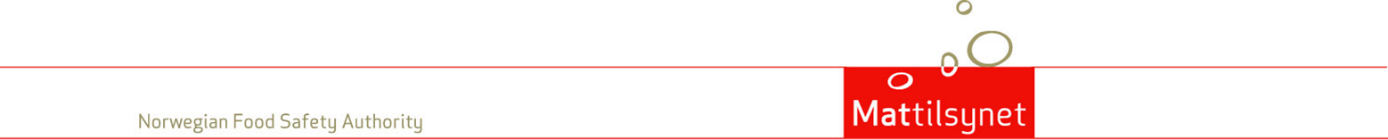 Application – Authorisation of new, renewal, or mutual recognition of a Plant Protection ProductApplicationProduct informationSignature ApplicantCurrent or future authorisation holder, i.e. the party responsible for initial placing of the plant protection product on the Norwegian marketTemporary representative  (if applicable)Representing the authorisation holder (i.e. the applicant in point 10) only during the application procedurePermanent representative (if applicable)Representing the future authorisation holder (i.e. the applicant in point 10) during the authorisation period Invoicing address for application feeNew or renewal of authorisationMutual recognitionIntended uses, label and authorisation class* Guidance Document on Work-Sharing in the Northern Zone in the Authorization of Plant Protection Products.Active substance no. 1: < Name of the active substance > < CAS no. >Active substance no. 2: < Name of the active substance > < CAS no. >Active substance no. 3: < Name of the active substance > < CAS no. >Product dataFurther informationSend application form to: Norwegian Food Safety Authority, Regional Office Stor-Oslo, P.O. Box 383, N – 2381 Brumunddal, NorwayOr e-mail: postmottak@mattilsynet.no                                 Send three full sets of documentation to: Norwegian Food Safety Authority, National Registration Department, Regional Office Stor -Oslo, Glynitveien 30, 
N-1400 Ski, NorwayThe application form shall be submitted as signed original. All other documents, including the copy of the application form, should be delivered on CD or in another digital form.Completeness check for annexesAnnexes listed in the table below are required for the authorisation procedure. If not attached, a justification shall be given.NoInformationInformation1Type of authorisationProposed zonal rapporteur Member State (MS)2Type of product Chemical    BiologicalIn case of renewal, Norwegian authorisation no.3Is an amendment made in connection with the application for renewal? Yes	 NoIf yes, please describe the change of the conditions:NoInformationInformationInformationInformation4Name of the productName of the productProduct codeProduct code5Type of pesticide (function)Type of pesticide (function)Other type (if applicable):Other type (if applicable):5Main crops (list all crops)Main crops (list all crops)Main crops (list all crops)Main crops (list all crops)6Active substance / Organism 1CAS no. / Organism 1CAS no. / Organism 1Concentration (g/kg or g/L)6Active substance / Organism 2CAS no. / Organism 2CAS no. / Organism 2Concentration (g/kg or g/L)6Active substance / Organism 3CAS no. / Organism 3CAS no. / Organism 3Concentration (g/kg or g/L)6SafenerCAS no.CAS no.CAS no.6SynergistCAS no.CAS no.CAS no.7Packaging sizePackaging materialPackaging materialPackaging material8Physical state of the productPhysical state of the productPhysical state of the productPhysical state of the productNoInformationInformation9Applying company Date (dd.mm.yyyy)9SignatureNameNoInformationInformationInformationInformation10Company nameCompany nameOrganisation numberOrganisation number10AddressAddressPostal code and townPostal code and town10Contact person E-mail addressE-mail addressTelephone no. (incl. country code)NoInformationInformationInformationInformation11Company nameCompany nameOrganisation numberOrganisation number11AddressAddressPostal code and townPostal code and town11Contact person E-mail addressE-mail addressTelephone no. (incl. country code)12A representative should prove the appointed level of representation with a letter of appointment by the applicant in original.  Letter of appointment as temporary representative is attachedA representative should prove the appointed level of representation with a letter of appointment by the applicant in original.  Letter of appointment as temporary representative is attachedA representative should prove the appointed level of representation with a letter of appointment by the applicant in original.  Letter of appointment as temporary representative is attachedA representative should prove the appointed level of representation with a letter of appointment by the applicant in original.  Letter of appointment as temporary representative is attachedNoInformationInformationInformationInformation13Company nameCompany nameOrganisation numberOrganisation number13AddressAddressPostal code and townPostal code and town13Contact person E-mail addressE-mail addressTelephone no. (incl. country code)No.InformationInformation14Application fee will be paid by  Authorisation holder  Temporary representative  Permanent representativeApplication fee will be paid by  Authorisation holder  Temporary representative  Permanent representative14Invoicing addressContact person14Postal code and townE-mail addressCountryTelephone no. (incl. country code)NoInformation15Is the application submitted to other Member States in the Northern zone? Yes	 NoIf yes, indicate to which Member State(s):  DK Denmark	 EE Estonia	 FI Finland	 IS Iceland	 LT Lithuania  LV Latvia	 NO Norway	 SE Sweden15Is the product intended for use in green house, pre- or post harvest, in storage rooms or as seed treatment? Yes	 NoIf yes, indicate in which Member State(s):  AT Austria	 BE Belgium	 BG Bulgaria	 CY Cyprus	 CZ Czech Republic  DE Germany	 DK Denmark	 EE Estonia	 EL Greece	 ES Spain  FI Finland	 FR France	 HU Hungary	 IE Ireland	 IS Iceland  IT Italy	 LT Lithuania	 LU Luxembourg	 LV Latvia	 MT Malta  NL Netherlands	 NO Norway	 PL Poland	 PT Portugal	 RO Romania  SE Sweden	 SI Slovenia	 SK Slovakia	 UK United KingdomNoInformationInformationInformation16Reference Member StateAuthorisation no. (in the reference MS)Date of application in rMS16Date of authorisation (dd.mm.yyyy)Date of expiry (dd.mm.yyyy)Application is evaluated under regulation17Copy of the authorisation in the reference MS shall be submitted, as well as a translation into English or Norwegian Copy of authorisation are attachedCopy of the authorisation in the reference MS shall be submitted, as well as a translation into English or Norwegian Copy of authorisation are attachedCopy of the authorisation in the reference MS shall be submitted, as well as a translation into English or Norwegian Copy of authorisation are attached18A registration report (A-C) shall be submitted, in English or Norwegian Registration report is attachedA registration report (A-C) shall be submitted, in English or Norwegian Registration report is attachedA registration report (A-C) shall be submitted, in English or Norwegian Registration report is attached19Formal statement that the plant protection product is identical to that authorised by the reference MS shall be submitted Statement of identity is attachedFormal statement that the plant protection product is identical to that authorised by the reference MS shall be submitted Statement of identity is attachedFormal statement that the plant protection product is identical to that authorised by the reference MS shall be submitted Statement of identity is attached20Statement of comparable agriculture practice and climate shall be submitted Statement of comparability is attachedStatement of comparable agriculture practice and climate shall be submitted Statement of comparability is attachedStatement of comparable agriculture practice and climate shall be submitted Statement of comparability is attached21Dossier for the plant protection product and the active ingredients Annex II dossier is attached Annex III dossier is attachedDossier for the plant protection product and the active ingredients Annex II dossier is attached Annex III dossier is attachedDossier for the plant protection product and the active ingredients Annex II dossier is attached Annex III dossier is attached22Documentation on exposure assessment (soil, groundwater, surface water) according to the Norwegian requirements in the Guidance document for application in the Northern zone shall be submitted* Additional documentation on exposure assessment is includedDocumentation on exposure assessment (soil, groundwater, surface water) according to the Norwegian requirements in the Guidance document for application in the Northern zone shall be submitted* Additional documentation on exposure assessment is includedDocumentation on exposure assessment (soil, groundwater, surface water) according to the Norwegian requirements in the Guidance document for application in the Northern zone shall be submitted* Additional documentation on exposure assessment is included23If others than authorisation holder is applying for mutual recognition (art 40.2) and the use is of general interest for Norway Consent of the authorisation holder is attachedIf others than authorisation holder is applying for mutual recognition (art 40.2) and the use is of general interest for Norway Consent of the authorisation holder is attachedIf others than authorisation holder is applying for mutual recognition (art 40.2) and the use is of general interest for Norway Consent of the authorisation holder is attachedNoInformation24Intended uses - GAP  Complete zonal GAP, including indication of relevant MS, is attached 
 Zonal core GAP (risk envelope GAP) is attached (if relevant)25Label Proposed national label is attached. Also different coverings shall be state on the label. Draft master label is attached If Norway is the proposed zonal rapporteur, a draft label for each Member State shall be submitted26User categoryNoInformationYesNo27:1SourcesHave all sources been evaluated by a Member State?If yes, all relevant equivalence reports shall be submittedIf no, all relevant documentation shall be submitted28:1Data accessIs all data on the active substance owned by the applicant?If no, Letter of Access in original and/or Data sharing agreement/task force shall be submittedIf yes, Report on data match shall be submitted 29:1Data accessIs used data out of protection?If yes, justifications for using data out of protection shall be submitted30:1New studiesAre new tests or study reports included? If yes, justifications (art 33.3 d) shall be submitted31:1New studiesAre studies on vertebrates included? If yes, justifications of new vertebrate studies and/or 
Information of efforts reaching an agreement shall be submittedNoInformationYesNo27:2SourcesHave all sources been evaluated by a Member State?If yes, all relevant equivalence reports shall be submittedIf no, all relevant documentation shall be submitted28:2Data accessIs all data on the active substance owned by the applicant?If no, Letter of Access in original and/or Data sharing agreement/task force shall be submittedIf yes, Report on data match shall be submitted 29:2Data accessIs data out of protection used?If yes, justifications for using data out of protection shall be submitted 30:2New studiesAre new tests or study reports included? If yes, justifications (art 33.3 d) shall be submitted31:2New studiesAre studies on vertebrates included? If yes, justifications of new vertebrate studies and/or Information of efforts reaching an agreement shall be submittedNoInformationYesNo27:3SourcesHave all sources been evaluated by a Member State?If yes, all relevant equivalence reports shall be submittedIf no, all relevant documentation shall be submitted28:3Data accessIs all data on the active substance owned by the applicant?If no, Letter of Access in original and/or  Data sharing agreement/task force shall be submittedIf yes, Report on data match shall be submitted 29:3Data accessIs data out of protection used?If yes, justifications for using data out of protection shall be submitted 30:3New studiesAre new tests or study reports included? If yes, justifications (art 33.3 d) shall be submitted31:3New studiesAre studies on vertebrates included? If yes, justifications of new vertebrate studies and/or 
Information of efforts reaching an agreement shall be submittedNoInformationYesNo32Data accessIs all data on the product owned by the applicant?If no, Letter of Access in original and/or  Data sharing agreement/task force shall be submitted33Information on co-formulantsFor all co-formulants which is going to be used in the plant protection product, a safety data sheet (SDS) not older than 2 years shall be submitted. SDS for all co-formulants is attached.For all of the co-formulants, which are mixtures, the detailed complete composition shall be provided. If the applicant do not have access to proprietary data of suppliers of the co-formulants, please ask supplier to submit the data to the Norwegian Food Safety Authority. The information will be treated as strictly confidential. The information will be provided within two weeks after submission of application.34Classification and SDS for the plant protection product. Applicant shall propose a CLP-classification of the plant protection product.A safety data sheet not older than two years is submittedApplicant’s proposal for CLP-classification of the plant protection product is attached35Data accessIs used data out of protection?If yes, justifications for using data out of protection shall be submitted36New studiesAre new tests or study reports included? If yes, justifications (art 33.3 d) shall be submitted37Vertebrate studiesAre studies on vertebrates included? If yes, justifications of new vertebrate studies and/orInformation of efforts reaching an agreement shall be submittedNoInformationYesNo38Maximum residue level (MRL)Is new MRL needed/required? (article 33.3 e)If yes, a copy of the application shall be submitted39Confirmatory dataIs confirmatory data requested in the inclusion for the active substance?If yes, state whether it has been submitted and evaluated by the RMS	  DMS   Other MS   Not applicableComments40Authorisation in other Member State(s)Is the product authorised in other Member State(s)? Yes	 NoIf yes, indicate in which Member State(s):  AT Austria	 BE Belgium	 BG Bulgaria	 CY Cyprus	 CZ Czech Republic  DE Germany	 DK Denmark	 EE Estonia	 EL Greece	 ES Spain  FI Finland	 FR France	 HU Hungary	 IE Ireland	 IS Iceland  IT Italy	 LT Lithuania	 LU Luxembourg	 LV Latvia	 MT Malta  NL Netherlands	 NO Norway	 PL Poland	 PT Portugal	 RO Romania  SE Sweden	 SI Slovenia	 SK Slovakia	 UK United KingdomAuthorisation in other Member State(s)Is the product authorised in other Member State(s)? Yes	 NoIf yes, indicate in which Member State(s):  AT Austria	 BE Belgium	 BG Bulgaria	 CY Cyprus	 CZ Czech Republic  DE Germany	 DK Denmark	 EE Estonia	 EL Greece	 ES Spain  FI Finland	 FR France	 HU Hungary	 IE Ireland	 IS Iceland  IT Italy	 LT Lithuania	 LU Luxembourg	 LV Latvia	 MT Malta  NL Netherlands	 NO Norway	 PL Poland	 PT Portugal	 RO Romania  SE Sweden	 SI Slovenia	 SK Slovakia	 UK United KingdomAuthorisation in other Member State(s)Is the product authorised in other Member State(s)? Yes	 NoIf yes, indicate in which Member State(s):  AT Austria	 BE Belgium	 BG Bulgaria	 CY Cyprus	 CZ Czech Republic  DE Germany	 DK Denmark	 EE Estonia	 EL Greece	 ES Spain  FI Finland	 FR France	 HU Hungary	 IE Ireland	 IS Iceland  IT Italy	 LT Lithuania	 LU Luxembourg	 LV Latvia	 MT Malta  NL Netherlands	 NO Norway	 PL Poland	 PT Portugal	 RO Romania  SE Sweden	 SI Slovenia	 SK Slovakia	 UK United Kingdom41Other commentsOther commentsOther commentsSee NoIssueCommentsAttached?Attached?Annex NoSee NoIssueCommentsYesNoAnnex NoApplicant/representativeApplicant/representativeApplicant/representativeApplicant/representativeApplicant/representativeApplicant/representative9Letter of authorisation to sign 12Letter of appointment as temporary representativeMutual recognitionMutual recognitionMutual recognitionMutual recognitionMutual recognitionMutual recognition17Copy of authorisation – original MS language17Translation of authorisation – English or MS language18Registration report (dRR, A-C.)19Statement of identity20Statement of comparability21Annex II dossier 21Annex III dossier 22Additional documentation on exposure assessment23Consent of the authorisation holderIntended uses, label and authorisation classIntended uses, label and authorisation classIntended uses, label and authorisation classIntended uses, label and authorisation classIntended uses, label and authorisation classIntended uses, label and authorisation class24Complete zonal GAP24Zonal core GAP25Proposed national label(s) (in Norwegian)25Draft master labelActive substance no. 1Active substance no. 1Active substance no. 1Active substance no. 1Active substance no. 1Active substance no. 127:1Equivalence report or other documentation28:1Letter of Access – Active substance data (in original)28:1Data sharing agreement/task force28:1Report on data match29:1Justification for using data out of protection30:1New studies – justifications (art 33.3 d)31:1Vertebrate studies – justifications new studies31:1Vertebrate studies – reaching agreementActive substance no. 2Active substance no. 2Active substance no. 2Active substance no. 2Active substance no. 2Active substance no. 227:2Equivalence report or other documentation28:2Letter of Access – Active substance data (in original)28:2Data sharing agreement/task force28:2Report on data match29:2Justification for using data out of protection30:2New studies – justifications (art 33.3 d)31:2Vertebrate studies – justifications new studies31:2Vertebrate studies – reaching agreementActive substance no. 3Active substance no. 3Active substance no. 3Active substance no. 3Active substance no. 3Active substance no. 327:3Equivalence report or other documentation28:3Letter of Access – Active substance data (in original)28:3Data sharing agreement/task force28:3Report on data match29:3Justification for using data out of protection30:3New studies – justifications (art 33.3 d)31:3Vertebrate studies – justifications new studies31:3Vertebrate studies – reaching agreementProduct dataProduct dataProduct dataProduct dataProduct dataProduct data32Letter of Access – Product data (in original)32Data sharing agreement/task force33SDS on all co-formulants33Composition of co-formulants34Applicant’s proposal on CLP-classification34A safety data sheet for the product35Justification for using data out of protection36New studies – justifications (art 33.3 d)37Vertebrate studies – justifications new studies37Vertebrate studies – reaching agreementFurther informationFurther informationFurther informationFurther informationFurther informationFurther information38Application of a new MRL (copy)